Creation Myth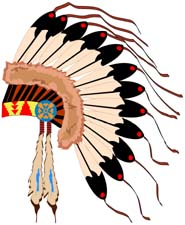 Objective – Create a pictorial design and typed summary of a Native                      American myth.Requirements:Eight pictures in blocks explaining the creation mythCreative border (tribal colors and patterns recommended)Images must be neat and detailedVivid colors and graphicsTracing is allowed & encouragedNo words allowedHint – create a rough draft firstA one-page summary of the myth Paraphrased (plagiarism results in a zero)Written at 9th Grade LevelSaved on Google Docs (shared with me)TypedDouble-spaced Size 12Comic Sans fontTitle of the mythAll materials must be school appropriateBoth pages will be laminated (don’t bend papers)Deadline:Monday, February 13th (beginning of class)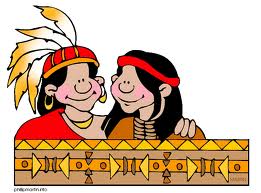 